FUNDAÇÃO EDUCACIONAL CLAUDINO FRANCIO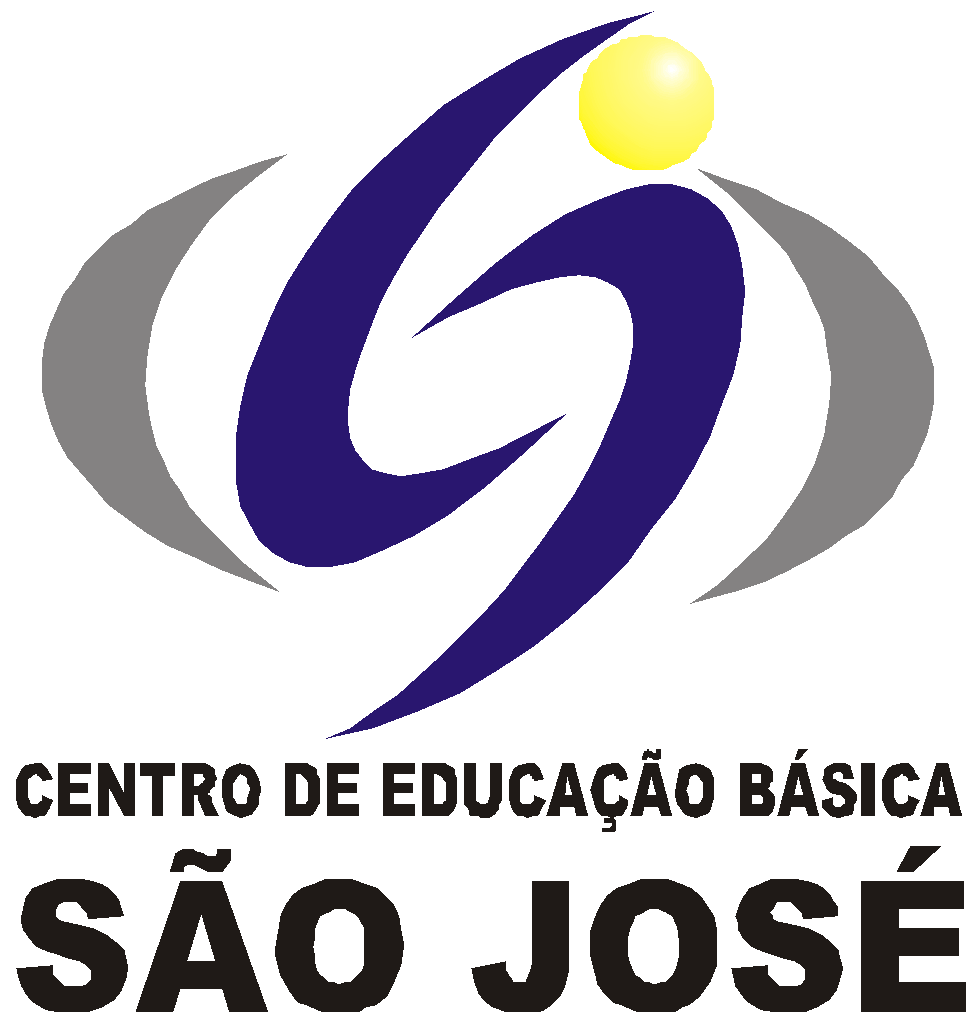 CENTRO DE EDUCAÇÃO BÁSICA SÃO JOSÉ                         Roteiro de Estudo Semanal 3º ano B Professora Siliani Conteúdo Programático de 08 a 12 de setembro  Senhores Pais, Os alunos do grupo de risco ou que optarem por permanecer em casa deverão acompanhar a transmissão das aulas on-line das 7h às 11h, seguindo o Roteiro de Estudos. As famílias dos alunos que desejarem retornar para as aulas presenciais deverão entrar em contato com a coordenação.Este é o link FIXO para todas as aulas, todos os dias::  meet.google.com/ywj-fbcn-uhz                                                                   07/09/2020 FERIADO 08/09/202008/09/202008/09/2020HORÁRIOTERÇACONTEÚDOS7h – 7h50MATEMÁTICACORREÇÃO DAS TAREFAS: DESAFIO FINAL E LIÇÕES 9 E 10.UNIDADE 10 - MATEMÁTICA COM CHARADAS, PROBLEMAS E OPERAÇÕES - PÁGINAS 119, 120 E 1217h50 – 8h40MATEMÁTICAHORA DE CALCULAR - P. 125INTERVALOHORA DE CALCULAR - P. 1269h - 9h50MATEMÁTICAHORA DE CALCULAR - P. 127 e 128.TAREFA: LIÇÃO DE CASA 11 - P. 156 e 157.9h - 9h50MATEMÁTICAHORA DE CALCULAR - P. 127 e 128.TAREFA: LIÇÃO DE CASA 11 - P. 156 e 157.9h50 -10h40CIÊNCIASEXPERIÊNCIA 3 e 4. - P.14 e 15.https://www.youtube.com/watch?v=utfOWroqUVU10h40 - 11hCIÊNCIAS fotossíntese na água - P. 24https://www.youtube.com/watch?v=ULypIPMOphgTarefa:  lição de casa 3 - P. 53 e 5409/09/202009/09/202009/09/2020HORÁRIOQUARTACONTEÚDOS7h – 7h50PORTUGUÊS CORREÇÃO DAS TAREFAS: LIÇÃO 11 (MATEMÁTICA) LIÇÃO 3 (CIÊNCIAS).AMPLIAÇÃO DOS SABERES - P. 44GRAMÁTICA: ADJETIVOS - P. 47 a 50.7h50 – 8h40PORTUGUÊSGRAMÁTICA: ADJETIVOS - P. 47 a 50.INTERVALO9h - 9h50PORTUGUÊSGRAMÁTICA: ADJETIVOS - P. 47 a 50.TAREFA: PRODUÇÃO DE TEXTO - P. 45 e 46.LIÇÃO DE CASA 10 - P. 125 e 126.9h - 9h50PORTUGUÊSGRAMÁTICA: ADJETIVOS - P. 47 a 50.TAREFA: PRODUÇÃO DE TEXTO - P. 45 e 46.LIÇÃO DE CASA 10 - P. 125 e 126.9h50 -10h40HISTÓRIAO TRABALHO NAS ANTIGAS VILAS - P.176 a 179.10h40 - 11hMATEMÁTICALIM FICHA 810/09/202010/09/202010/09/2020HORÁRIOQUINTACONTEÚDOS7h – 7h50ARTESApostila módulo 10: Teatro de bonecos.Teatro de sombras: apostila/atividade com folha escura para criar um personagem de teatro de sombras.7h50 – 8h40MÚSICAPágina 11 da apostilaINTERVALO9h - 9h50MATEMÁTICACORREÇÃO DAS TAREFAS: PRODUÇÃO DE TEXTO E LIÇÃO DE CASA 10 ( PORT.)HORA DE CALCULAR - P. 128LIÇÃO DE CASA 12 - P. 158 e 1599h - 9h50MATEMÁTICACORREÇÃO DAS TAREFAS: PRODUÇÃO DE TEXTO E LIÇÃO DE CASA 10 ( PORT.)HORA DE CALCULAR - P. 128LIÇÃO DE CASA 12 - P. 158 e 1599h50 -10h40CIÊNCIASREGISTRO DA EXPERIÊNCIA - P. 25 e 26TAREFA: LIÇÃO DE CASA 4 - P. 55 e 5610h40 - 11hREC AQUÁTICAGinástica Laboral11/09/202011/09/202011/09/2020HORÁRIOSEXTACONTEÚDOS7h – 7h50MATEMÁTICACORREÇÃO DAS TAREFAS: LIÇÃO DE 12 (MAT.) E LIÇÃO DE CASA 4 (CIE.)HORA DE CALCULAR - P. 1297h50 – 8h40MATEMÁTICAHORA DE RESOLVER PROBLEMAS - P. 130 e 131.TAREFA: LIÇÃO DE CASA 13 - P.  160 e 161.INTERVALO9h - 9h50PORTUGUÊSUNIDADE 6 - CONTOS DE TODOS OS CANTOS - P. 53 A 55.TAREFA:HORA DO JOGO - P. 52 - ENCARTE - P. 149 e 151.9h - 9h50PORTUGUÊSUNIDADE 6 - CONTOS DE TODOS OS CANTOS - P. 53 A 55.TAREFA:HORA DO JOGO - P. 52 - ENCARTE - P. 149 e 151.9h50 -10h40EDUCAÇÃO FÍSICAATIVIDADE: Brincando de YogaRealização da atividade: Jogar o dado e cada uma das crianças irá fazer uma das posturas de acordo com o número que cair.10h40 - 11hINGLÊS LUCIANAApostila 3º Bimestre. A partir da página 7.12/09/2020 - SÁBADO  LETIVO 12/09/2020 - SÁBADO  LETIVO 12/09/2020 - SÁBADO  LETIVO HORÁRIOTERÇACONTEÚDOS7h – 7h50MATEMÁTICACORREÇÃO DA TAREFA: LIÇÃO DE CASA 13HORA DE RESOLVER PROBLEMAS - P. 1327h50 – 8h40MATEMÁTICADESAFIO FINAL - P. 133 a 135.INTERVALO9h - 9h50MATEMÁTICADESAFIO FINAL - P. 133 a 135.LIÇÃO 14.9h - 9h50MATEMÁTICADESAFIO FINAL - P. 133 a 135.LIÇÃO 14.9h50 -10h40CIÊNCIASHORA DO TEXTO - DIVERSOS TIPOS DE PLANTAS - P. 27 a 30 https://www.youtube.com/watch?v=hd0FcOVjuAs10h40 - 11hCIÊNCIAS SUAS CONCLUSÕES  - P. 30